Bildcredits / Captions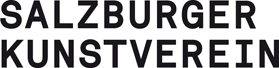 Borjana Ventzislavova12. April – 7. Juli 2019 / 9 April – 7 Juli 20191-6Und der Himmel klärt sich auf (MAGIC RESISTANCE), 2018, Filmstill, © Bildrecht und Borjana Ventzislavova7-9Ausstellungsansicht Und der Himmel klärt sich auf (MAGIC RESISTANCE), Salzburger Kunstverein 2019, Foto: Andrew Phelps, © Salzburger Kunstverein1-6And the Sky Clears Up (MAGIC RESISTANCE), 2018, filmstill, © Bildrecht und Borjana Ventzislavova7-9Exhibition view And the Sky Clears Up Ages (MAGIC RESISTANCE), Salzburger Kunstverein 2019, photo: Andrew Phelps, © Salzburger Kunstverein 